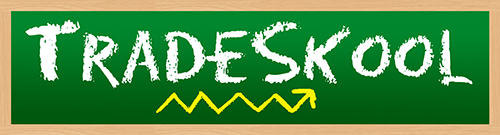 Name: ________________________						Date:__________Fill in the blank to find what kind of superfood Fuzzela is._A L __R A _ _L E _ _ S_ I W _What is Fuzzela’s third most powerful vitamin?Vitamin ENiacinFolateVitamin CUnscramble to discover Fuzzela’s most powerful vitamin. LofateVimnita CGameneseVitamni B6Rewrite to uncover Fuzzela’s second most powerful vitamin. Hint: It’s written backwards! C NimativK NimativNimaihtFolateWhat is Fuzzela’s third most powerful mineral?MagnesiumCopperVitamin CManganeseUnscramble to uncover Fuzzela’s second most powerful mineral. EsemengeCoperpToalfeTopmiussaRewrite to discover Fuzzela’s most powerful mineral. Hint: It’s written backwards!ReppocMuisengamEsenagnamMuissatopFuzzela is on the ________________ team.FruitSeedLegumeVegetableWhat does Fuzzela’s superpower help with?Blood PressureVaricose Veins Respiratory SystemInflammationWhat is the serving size on Fuzzela’s trading card? 2 Kiwis1 Cup, Whole1 Kiwi½ a KiwiIf you had half of Fuzzela’s size, how many calories would you have?52	2888104Fill in the blank to discover what continent(s) Fuzzela is from._ U R _ _ E_F _ I_ AA _ _ A_ O _ T_   A _ _R I _ ASolve the math equation in order to find Fuzzela’s correct energy.94 - 32 x 10 + 36102 + 556 ÷ 2       14. Which altered state does Tradeskool suggest to maximize Fuzzela’s flavor?Added to TacosFrozenJammed and Spread on ToastTossed in A Fruit SaladWhat is the main body part used in Fuzzela’s special move?Full Body AbsArmsShoulders